PTI Home Inspections Price ListPlease visit PTIHomeInspections.com to see a Sample Home InspectionNew Services Provided: Drone Flight: Droning of roof systems and chimneys in 4K photos or video.Radon Remediation:  Mitigation of radon in the air is accomplished by depressurizing (creating a vacuum), either collected below a concrete floor slab or a membrane on the ground. Our electronic report can be e-mailed to you within 24 hrs with digital photos included in the summary pages. Approximately 320 points of the home is covered on a 2500 square foot home. All inspections are performed to InterNACHI Ethics and guidelines.     We also include with your report a Seasonal Maintenance Check List that will help in maintaining the home and prepare for the upcoming seasons.    I have been a speaker at Pathfinders Community Connections for 8 years in Fort Wayne and Huntington.We do inspections and meet the guide lines for FHA/VA, USDA and other lending institutions. Licensed Home Inspector State of Indiana HI00500182 (PTI ~ Since 2001 with over 8,700 completed inspections) Licensed with the Indiana State Chemist Office for 34 years. 212917 (Termite Inspector).FAA UAS Cert. #FA3C4RC4TR (Drone Registration)Member of InterNACHIMember of ALIA &Hanover E&OWe service Northeastern Indiana and can offer Saturday inspections, (if available), for the buyer’s convenience.NO TRIP CHARGES for out of town inspections.Home Inspection    ---------------------------    <1400 sq. ft. ……                          	             	Termite Inspection, (WDO)------------------ Included  ---------------------------------                   $345.00Home Inspection    ---------------1400 sq. ft. up to 2500 sq. ft. ……    Termite Inspection, (WDO)------------------ Included  ---------------------------------                   $365.00$55.00 every 500 sq. over Rounded  (+/-)   ---------------------------------------------	      $55.00*Note: Homes or Multi-family dwelling with additional furnace, water heaters, electrical panels add        $55.00Termite Inspection, (WDO)------------------   Only --------------------------------------	      $145.00Radon Testing  --------------------------------------------------------------------------------	      $145.00Well Test & Water Sampling  -------------      			             	                      $175.00BacteriaLead						                      					        Nitrites/NitratesChlorination of Well  -----------------------      (includes re-test)  ------------------------	      $360.00Water Testing  -------------------------------      Arsenic  ----------------------------------          	      $ 115.00                        Sulfur Reducing Bacteria  -------------           	      $ 110.00                        Iron Reducing Bacteria  ----------------           	      $ 110.00(service charge for charge or debit $12.50)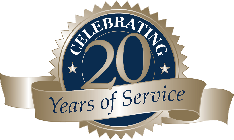 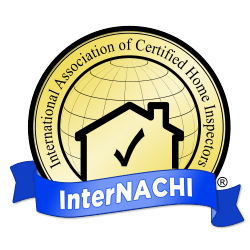 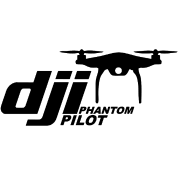 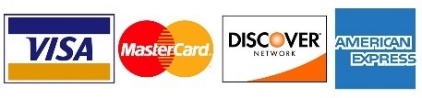 2021 Price List Subject to Change